重庆医科大学论文版面费报销流程（2023年版）一、报销步骤论文第一作者或通讯作者→学校信息门户→科研空间→我的成果→新增论文（上传材料：收录证明、论文全文）→学校二级院系线上审核通过→学校科研处线上审核通过→非人民币支付的，外事处审核通过→周一携带所需纸质材料到学校科研处成果科线下审核（联系人：吴老师68485114，袁家岗校区第二教学楼308室）→下周二学校科研处领取纸质报销材料。二、所需纸质材料清单备注：请按以上顺序粘贴、排列材料。三、经费报销单填写方法：（1）“报销事由”栏：论文版面费（所发表杂志名称、期卷号、第一作者和通讯作者。）例：论文版面费（中国生物制药学杂志 2022年第5期. 第11卷. 109-115）；第一作者：张三 通讯作者：李四。SCI论文请用英文填写。所有本单位通讯作者签字（含非本单位共同通讯作者的文章，IF≥5的经审核通过予以报销，原则上IF＜5的不予以报销）。（2）版面费金额超过报销额度的，需注明超出部分从论文通讯作者的具体经费列支且该笔经费负责人签字。（如X4005，附图红框部分；附图黑框部分科研处填写，论文作者请勿书写）。 （3）“收款单位（收款人）栏”：实名填写第一作者或通讯作者。例：张三或李四。 （4）“账号（卡号）”栏：填写“本地银行账户”。 （5）“开户银行”栏：填写“建设银行”或“交通银行”。 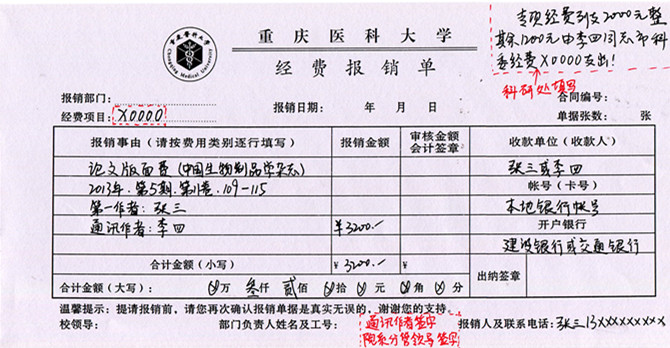 序号中文论文SCI论文1经费报销单（详见填写办法）经费报销单（详见填写办法）2杂志封面复印件+杂志原件 论文收录证明（图书馆出具）3论文首页复印件 论文首页复印件4论文版面费正式发票 涉外票据换算明细表（非人民币）5交费凭证 论文版面费正式发票 6/交费凭证 7/学院学术委员会审查意见（单篇≥2万元）